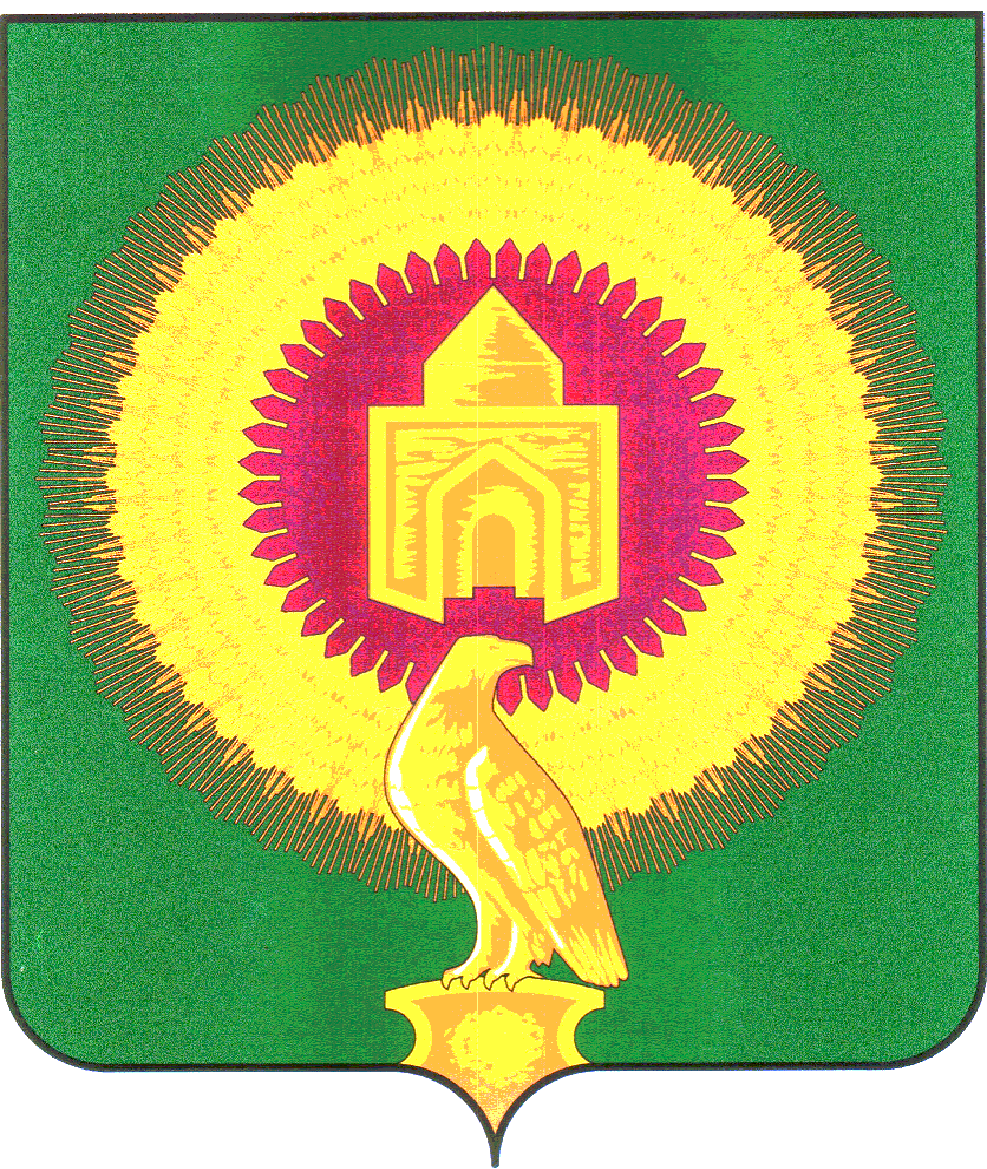 АДМИНИСТРАЦИЯКРАСНООКТЯБРЬСКОГО СЕЛЬСКОГО ПОСЕЛЕНИЯВАРНЕНСКОГО МУНИЦИПАЛЬНОГО РАЙОНА ЧЕЛЯБИНСКОЙ ОБЛАСТИРАСПОРЯЖЕНИЕ__________________________________________________________________ «28 » декабря 2022 года	        № 65п.Красный ОктябрьВ соответствии с положениями Федерального закона от 06 октября 2003 года №131-ФЗ «Об общих принципах организации местного самоуправления в Российской Федерации», Закона Челябинской области от 22 декабря 2020 года №288-ЗО «О некоторых вопросах правового регулирования отношений, связанных с инициативными проектами, выдвигаемыми для получения финансовой поддержки за счет межбюджетных трансфертов из областного бюджета», Закона Челябинской области от 23.12.2021 г. № 493-ЗО «Об областном бюджете на 2022 год и на плановый период 2023-2024 годов», на основании протокола заседания Муниципальной конкурсной комиссии, организующей проведение конкурсного отбора инициативных проектов № 2 от 26 декабря 2022 года.Поддержать инициативный проект «Установка спортивно-игровой детской площадки в с.Городище»  расположенной по адресу: Челябинская область, Варненский район, с.Городище, ул.Гоголя 19б  общая стоимость проекта составляет 640 000 (шестьсот сорок тысяч) рублей, в том числе 6000 (шесть тысяч) рублей инициативные платежи и продолжить работу над  ним в пределах бюджетных ассигнований, предусмотренных решением о местном бюджете на соответствующие цели и (или) в соответствии с порядком составления и рассмотрения проекта местного бюджета (внесения изменений в решение о местном бюджете).Специалисту администрации Краснооктябрьского сельского поселения Варненского муниципального района Челябинской области Трекозовой Оксане Павловне направить копию настоящего распоряжения представителю инициатора проекта в течение трёх рабочих дней со дня его принятия.Контроль за исполнением настоящего распоряжения оставляю
за собой.Глава Краснооктябрьского								сельского поселения							          А.М.МайоровО  поддержке инициативного проекта  «Установка спортивно-игровой детской площадки в с.Городище»